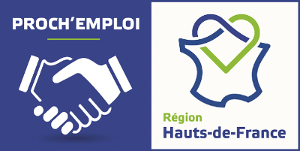 RÉFÉRENCE DE L’OFFRETHI-39415INTITULÉ DU POSTETECHNICIEN PHOTOVOLTAIQUE H/F (H/F)LIEU DE TRAVAILSAINS-RICHAUMONTDESCRIPTIFLa Plateforme Proch'Emploi Thiérache et Serre recherche un Technicien Photovoltaïque H/F pour une entreprise du bâtiment sur le secteur de Sains Richaumont. 
 
Nous recherchons un candidat avec des notions en éléctricité et qui n'a pas peur de travail en hauteur. 
 
Vos missions principales: 
- Assurer la pose des panneaux photovoltaïques, ainsi que des installations I.R.V.E. 
- Réaliser des coffrets AC-DC 
- Configurer les systèmes de télésurveillance (monitoring) indispensables 
- Procéder aux vérifications, à la mise en service, aux contrôles 
qualité et à la maintenance d’une installation électrique 
- Mettre en service l’installation 
- Assurer la maintenance préventive et corrective de l’installation photovoltaïque,dans l’entreprise ou chez ses clients, en suivant le plan de maintenance 
- Diagnostiquer les pannes et assurer le remplacement des équipements 
- Préparer les gammes opératoires des interventions 
- Rédiger le PV d’intervention 
- Réaliser le dimensionnement d’une installation électrique et photovoltaïquePROFIL REQUIS- Travailler en équipe 
- Communiquer avec les parties prenantes (clients, fournisseurs, prestataires...) 
- Remonter les informations à sa hiérarchie. 
- Respecter les règles et consignes
CONTRAT PROPOSÉCDI
Temps plein 35H sur 4 jours et possibilité de faire des heures supplémentaires le vendredi sur la base du volontariat.
Salaire selon expérience
Déplacements à prévoir
POUR POSTULEREnvoyer votre CV et votre lettre de motivation à :Plateforme THIéRACHEthieracheserre@prochemploi.fr